Záchranná brigáda kynologickáCílem pracovního listu je, aby si žáci ujasnili bezpečné chování v lese a jak se mají správně zachovat při ztrátě kamaráda. Záchranné brigády kynologů______________________________________________________Ve videu jsme se dozvěděli, jak se bezpečně chovat. Napiš, jakým způsobem se budeš bezpečně pohybovat v lese a jak se zachováš, pokud se ztratíš ty nebo kamarád.…………………………..………………………………………………………………………..……………………...………………………………………………………………………………………………….……………………………………………………………………………..……………………...………………………………………………………………………………………………………..………………………………………………………………………..……………………...………………………………………………………………………………………………….……………………………………………………………………………..……………………...……………………………………………………………………………Spoj telefonní číslo s názvem organizace, do které se dovoláš. 	155    			Hasičský záchranný sbor ČR      	156    			Zdravotnická záchranná služba150	   			Policie ČR112   				Obecní (městská) policie158    			Jednotné evropské číslo tísňového voláníVe videu zaznělo, jak se děti měly či neměly zachovat. Vysvětli podle obrázků.			..……………………………………………………………………………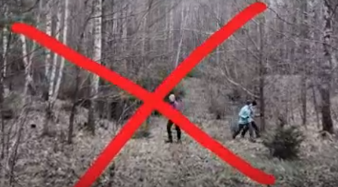 			……………………………………………………………………………..			..……………………………………………………………………………   ..……..……………………………………………………………………..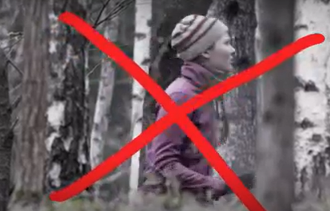 			..……………………………………………………………………………			……………………………………………………………………………....….………………………………………………………………………..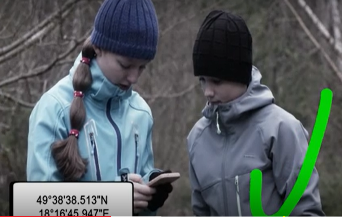 			..……………………………………………………………………………							                     ……………………………………………………………………………..Co jsem se touto aktivitou naučil(a):………………………………………………………………………………………………………………………………………………………………………………………………………………………………………………………………………………………………………………………………………………………………………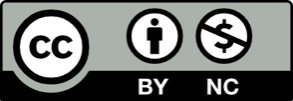 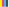 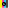 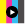 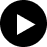 